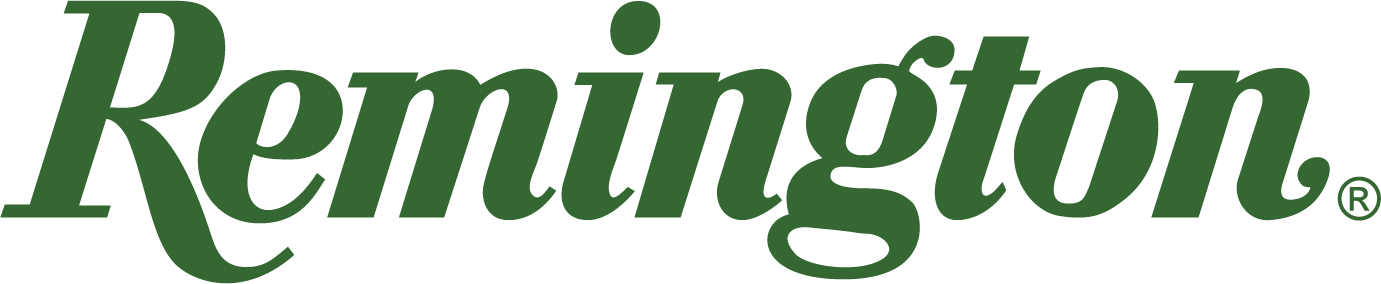 FOR IMMEDIATE RELEASE 		 		 Team Remington’s Young Guns Victorious at North Central RegionalLonoke, Arkansas – August 31, 2023 – Team Remington continues to dominate the registered sporting clay tournament circuit with high-profile finishes, most recently at the 2023 North Central Regional in Hainesville, IL. 
Remington’s next level, next generation shooters Madison Sharpe and Todd Hitch each won champion in their respective categories, Main Event Lady Champion and Main Event Junior Champion, respectively. Sharpe also earned the Lady Champion spot in the Lady Cup and 5-stand lady competition. In addition to the junior mains, Hitch also won the top spot in the prelim, FITASC and Super Sporting events. Remington veteran Wendell Cherry took runner up in the main veteran, FITASC veteran and 5-stand competitions.Find Remington ammunition at dealers nationwide and online. For more information on Remington ammunition and accessories, visit www.remington.com.Press Release Contacts: Maggie Dazzio and Jonathan HarlingRemington Public RelationsE-mail: remingtonammopr@murrayroadagency.comAbout RemingtonFrom muskets to modern day, generations of hunters and shooters have trusted Remington ammunition and accessories. Loaded in Lonoke, Arkansas by American workers, our wide array of pioneering sporting and hunting ammunition promises to get the job done every time the trigger is pulled. At Remington, we’re here for everyone who loads a round of ammo into a handgun, rifle, or shotgun. Founded in 1816, Remington and America have fought and won wars, put food on millions of tables and brought countless generations together at the range and in the field. We are proud of every round that rolls off our factory line. A brand of outdoor sports and recreation company Vista Outdoor, Remington is bringing a renewed focus to ammunition, innovation, and quality – all while staying true to Remington’s legendary heritage and stature as an American icon.